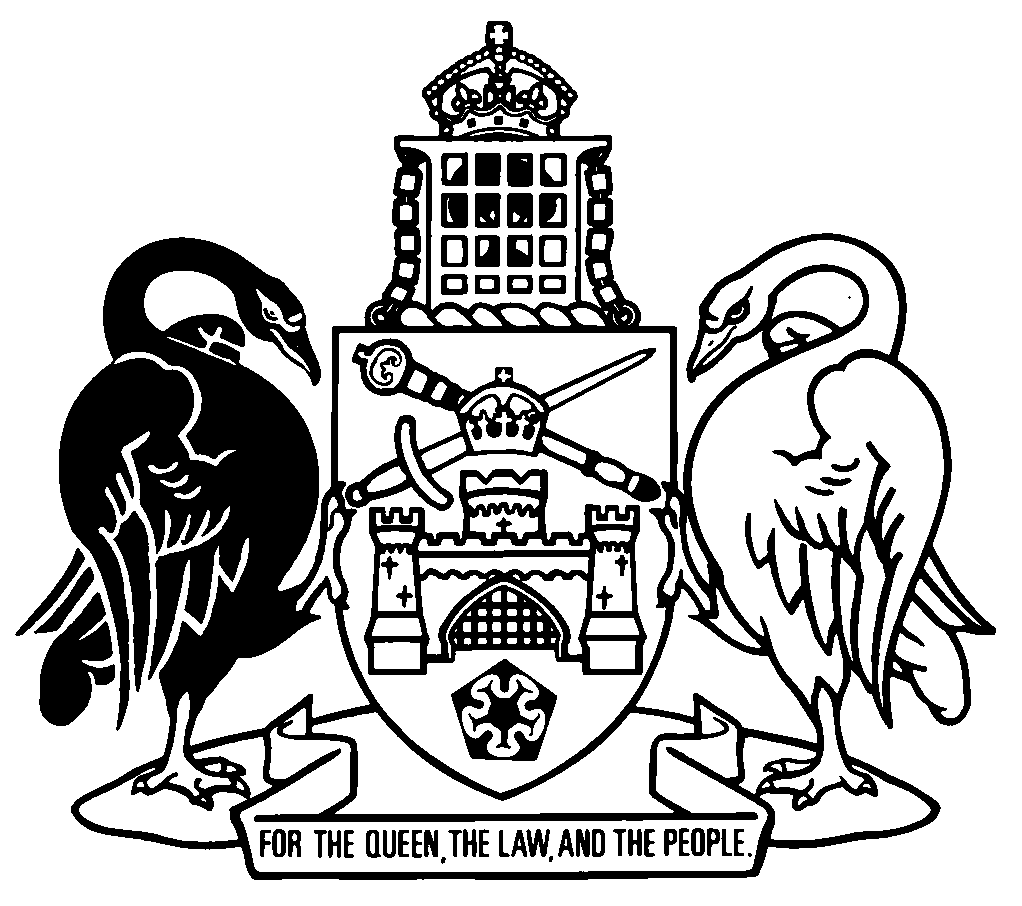 Australian Capital TerritorySL2008-4made under theRepublication No 4Effective:  1 March 2018Republication date: 1 March 2018Last amendment made by A2018-2About this republicationThe republished lawThis is a republication of the First Home Owner Grant Regulation 2008, made under the First Home Owner Grant Act 2000 (including any amendment made under the Legislation Act 2001, part 11.3 (Editorial changes)) as in force on .  It also includes any commencement, amendment, repeal or expiry affecting this republished law to .  The legislation history and amendment history of the republished law are set out in endnotes 3 and 4. Kinds of republicationsThe Parliamentary Counsel’s Office prepares 2 kinds of republications of ACT laws (see the ACT legislation register at www.legislation.act.gov.au):authorised republications to which the Legislation Act 2001 appliesunauthorised republications.The status of this republication appears on the bottom of each page.Editorial changesThe Legislation Act 2001, part 11.3 authorises the Parliamentary Counsel to make editorial amendments and other changes of a formal nature when preparing a law for republication.  Editorial changes do not change the effect of the law, but have effect as if they had been made by an Act commencing on the republication date (see Legislation Act 2001, s 115 and s 117).  The changes are made if the Parliamentary Counsel considers they are desirable to bring the law into line, or more closely into line, with current legislative drafting practice.  This republication does not include amendments made under part 11.3 (see endnote 1).Uncommenced provisions and amendmentsIf a provision of the republished law has not commenced, the symbol  U  appears immediately before the provision heading.  Any uncommenced amendments that affect this republished law are accessible on the ACT legislation register (www.legislation.act.gov.au). For more information, see the home page for this law on the register.ModificationsIf a provision of the republished law is affected by a current modification, the symbol  M  appears immediately before the provision heading.  The text of the modifying provision appears in the endnotes.  For the legal status of modifications, see the Legislation Act 2001, section 95.PenaltiesAt the republication date, the value of a penalty unit for an offence against this law is $150 for an individual and $750 for a corporation (see Legislation Act 2001, s 133).Australian Capital Territorymade under theContents	Page	1	Name of regulation	2	3	Exclusion of certain shared equity partners from requirement to join in application—Act, s 15 (2)	2Endnotes	3	1	About the endnotes	3	2	Abbreviation key	3	3	Legislation history	4	4	Amendment history	5	5	Earlier republications	5Australian Capital TerritoryFirst Home Owner Grant Regulation 2008     made under theFirst Home Owner Grant Act 20001	Name of regulationThis regulation is the First Home Owner Grant Regulation 2008.3	Exclusion of certain shared equity partners from requirement to join in application—Act, s 15 (2)A person (shared equity partner) is excluded from the application of the Act, section 15, if the shared equity partner—	(a)	has, or on the completion of the transfer will have, not more than a 50% interest in land on which the relevant home is built; and	(b)	is—	(i)	a financial institution; or	(ii)	an entity declared as a provider of community housing under the Duties Act 1999, section 73A Endnotes1	About the endnotesAmending and modifying laws are annotated in the legislation history and the amendment history.  Current modifications are not included in the republished law but are set out in the endnotes.Not all editorial amendments made under the Legislation Act 2001, part 11.3 are annotated in the amendment history.  Full details of any amendments can be obtained from the Parliamentary Counsel’s Office.Uncommenced amending laws are not included in the republished law.  The details of these laws are underlined in the legislation history.  Uncommenced expiries are underlined in the legislation history and amendment history.If all the provisions of the law have been renumbered, a table of renumbered provisions gives details of previous and current numbering.  The endnotes also include a table of earlier republications.2	Abbreviation key3	Legislation historyFirst Home Owner Grant Regulation 2008 SL2008-4notified LR 11 March 2008s 1, s 2 commenced 11 March 2008 (LA s 75 (1))remainder commenced 12 March 2008 (LA s 77 (3) but see CN2008-2)as amended byFirst Home Owner Grant Amendment Regulation 2009 (No 1) SL2009-16notified LR 30 April 2009s 1, s 2 commenced 30 April 2009 (LA s 75 (1))remainder commenced 1 July 2009 (s 2 (2))First Home Owner Grant Amendment Regulation 2009 (No 2) SL2009-33notified LR 29 June 2009s 1, s 2 commenced 29 June 2009 (LA s 75 (1))remainder commenced 1 July 2009 (s 2)First Home Owner Grant Amendment Act 2009 (No 2) A2009-29 s 9notified LR 23 September 2009s 1, s 2 commenced 23 September 2009 (LA s 75 (1))s 9 commenced 24 September 2009 (s 2)Revenue Legislation Amendment Act 2018 A2018-2 sch 1 pt 1.3notified LR 28 February 2018s 1, s 2 commenced 28 February 2018 (LA s 75 (1))sch 1 pt 1.3 commenced 1 March 2018 (s 2)4	Amendment historyCommencements 2	om R1 LA s 89 (4)First home owner boost––extension of time––Act, s 24C  and s 24Ds 3A	ins SL2009-33 s 4	om A2009-29 s 9First home owner boost––modification of Act, s 24C––Act, s 24F (2)s 3B	ins SL2009-33 s 4	om A2009-29 s 9Protected information—disclosure to commissioner of taxation—Act, s 50 (3) (f)s 4	ins SL2009-16 s 4	om A2018-2 amdt 1.115	Earlier republicationsSome earlier republications were not numbered. The number in column 1 refers to the publication order.  Since 12 September 2001 every authorised republication has been published in electronic pdf format on the ACT legislation register.  A selection of authorised republications have also been published in printed format. These republications are marked with an asterisk (*) in column 1.  Electronic and printed versions of an authorised republication are identical. ©  Australian Capital Territory 2018A = ActNI = Notifiable instrumentAF = Approved formo = orderam = amendedom = omitted/repealedamdt = amendmentord = ordinanceAR = Assembly resolutionorig = originalch = chapterpar = paragraph/subparagraphCN = Commencement noticepres = presentdef = definitionprev = previousDI = Disallowable instrument(prev...) = previouslydict = dictionarypt = partdisallowed = disallowed by the Legislative r = rule/subruleAssemblyreloc = relocateddiv = divisionrenum = renumberedexp = expires/expiredR[X] = Republication NoGaz = gazetteRI = reissuehdg = headings = section/subsectionIA = Interpretation Act 1967sch = scheduleins = inserted/addedsdiv = subdivisionLA = Legislation Act 2001SL = Subordinate lawLR = legislation registersub = substitutedLRA = Legislation (Republication) Act 1996underlining = whole or part not commencedmod = modified/modificationor to be expiredRepublication No and dateEffectiveLast amendment made byRepublication forR1
12 Mar 200812 Mar 2008–
30 June 2009not amendednew regulationR2
1 July 20091 July 2009–
23 Sept 2009SL2009-33amendments by SL2009-16 and SL2009-33R3
24 Sept 200924 Sept 2009–
28 Feb 2018A2009-29amendments by A2009-29